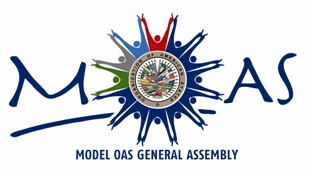    NOMINATION FORMComplete and return to MOAS ChairCandidate for:President of the next Assembly						_____ (check)Secretary General of the next Assembly1					_____ (check)General CommitteeVice Chairperson-      _____Committee on Juridical and Political Affairs    
Chairperson- _____ Vice Chairperson- _____Inter-American Council for Integral Development                
Chairperson _____ Vice Chairperson- _____Name of Candidate:		_______________________________________Home Address:		_______________________________________City:		_______________________________________State:		_______________________________________Country:		_______________________________________Zip Code:		_______________________________________Telephone:		_______________________________________Email Address:		_______________________________________University:		_______________________________________Country Represented:		_______________________________________Candidacy supported by the delegations of:-----------------------------------------------------------------------------------------------------------------------------------------------------------------------------------------------------------------	